Supplementary Figure LegendsSupplementary figure S2. Full-length blots of Figure 2a and b. 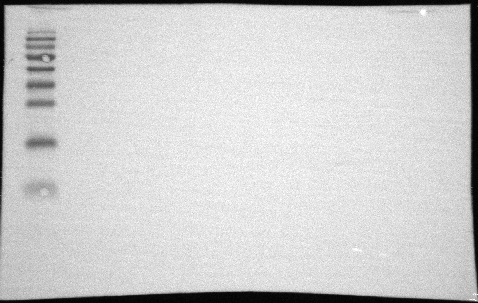 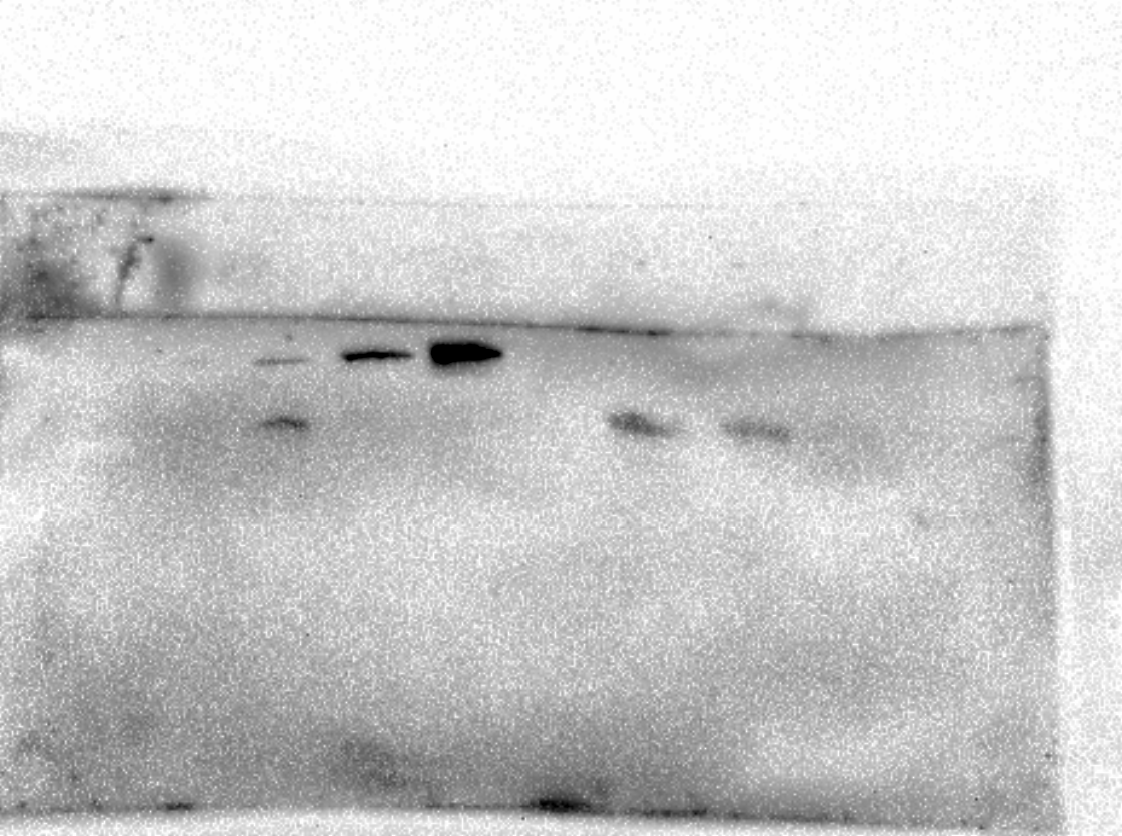 * The ladder used in this experiment was not chemiluminescence-based. Thus, the ladder image was not captured  alongside the blots. The molecular mass of nuclear HMGB1 was ~25kDa, whereas the molecular mass of cytoplasm HMGB1 was~ 30 kDa, most likely due to acetylation. Supplementary figure S2. Full-length blots of Figure 2a and b.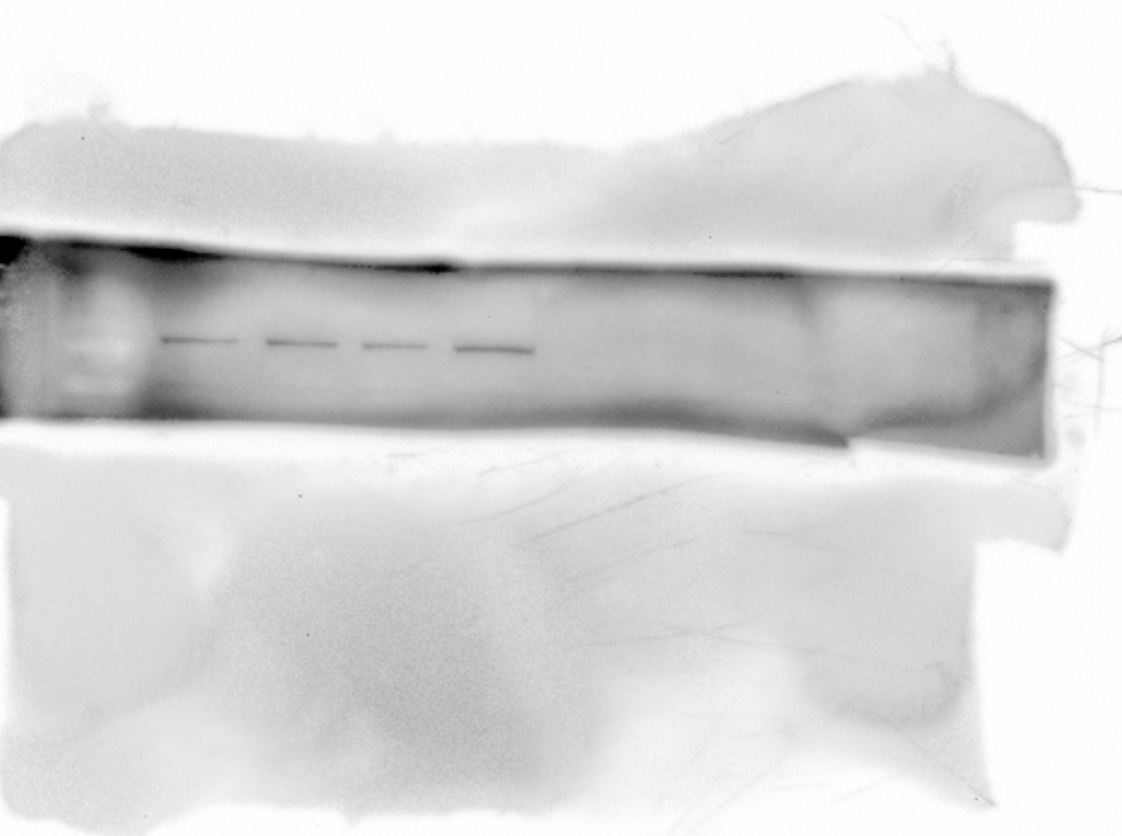 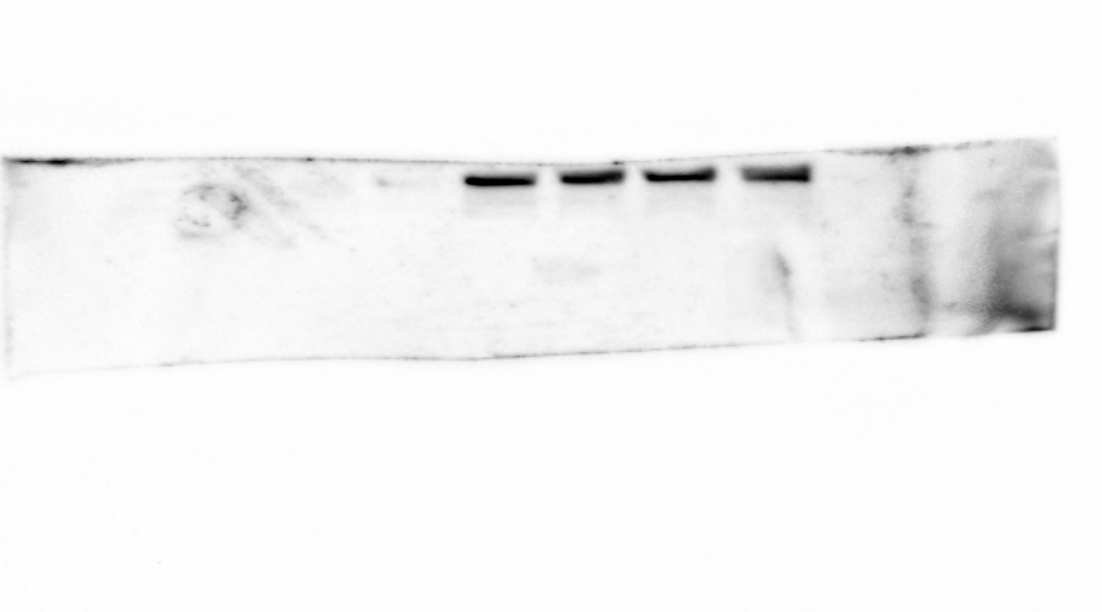 Supplementary figure S2. Full-length blots of Figure 2a and b.Cytoplasm Cytoplasm Cytoplasm Cytoplasm Nucleus Nucleus Nucleus Nucleus ZIKV (MOI=1)-+++-+++Hour post infection (h.p.i)-244872-244872Nucleus  Nucleus  Nucleus  Nucleus  Cytoplasm Cytoplasm Cytoplasm Cytoplasm ZIKV (MOI=1)-+++-+++Hour post infection (h.p.i)-244872-244872